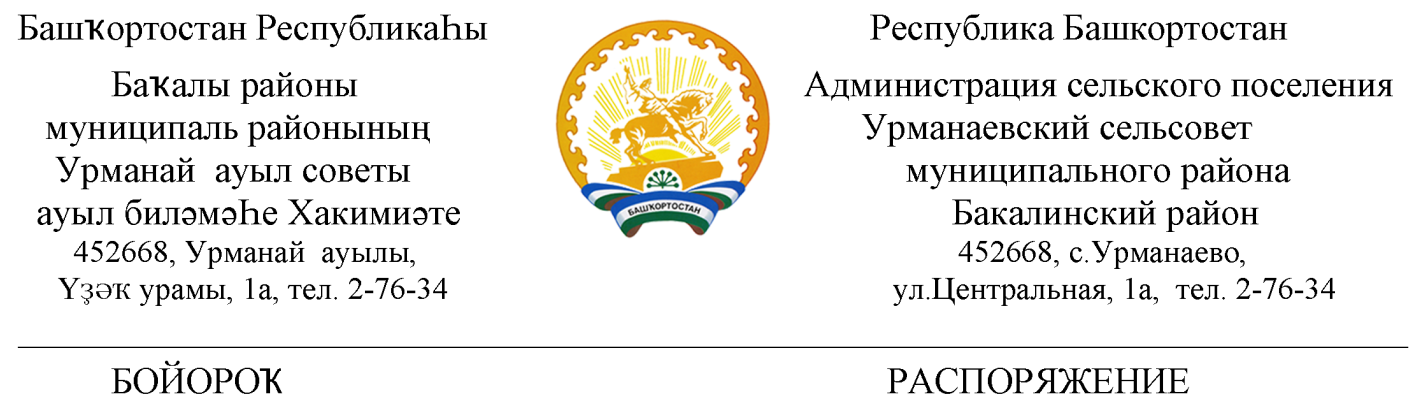      02 июнь 2022й                           №19                    02 июня 2022 г.О создании единой  комиссии по осуществлению закупок для нужд администрации сельского поселения Урманаевский сельсоветмуниципального района Бакалинский район Республики БашкортостанВ целях организации деятельности администрации сельского поселения Урманаевский сельсовет муниципального района Бакалинский район Республики Башкортостан при осуществлении  закупок для собственных нужд, в соответствии со статьей 39  Федерального закона от 5 апреля 2013 г. № 44-ФЗ «О контрактной системе в сфере закупок товаров, работ, услуг для обеспечения государственных и муниципальных нужд»:1. Создать единую закупочную  комиссию  по осуществлению закупок для нужд администрации сельского поселения Урманаевский сельсовет муниципального района Бакалинский район Республики Башкортостан  в следующем составе:Халисова Зумара Зубаировна, глава сельского поселения - председатель единой комиссии;Закиева Райля Масгутовна, управляющий делами - член комиссии;     Хасанова Марьям Зульфановна, начальник МКУ «Централизованная бухгалтерия » (по согласованию) - член комиссии.                                                                                                              2. Порядок работы по проведению аукционов в электронной форме, запросов котировок в электронной форме, конкурсов в электронной форме осуществлять в соответствии с требованиями Федерального закона от 05.04.2013 № 44-ФЗ « О контрактной системе в сфере закупок товаров, работ, услуг для обеспечения государственных и муниципальных нужд».       3.Ознакомить членов единой комиссии с данным распоряжением под роспись. 4. Признать утратившим силу распоряжение администрации сельского поселения Урманаевский сельсовет муниципального района Бакалинский район  Республики  Башкортостан  № 5      от    10.01.2019 года  «О создании единой  комиссии по  осуществлению закупок для нужд администрации сельского поселения Урманаевский сельсовет муниципального района Бакалинский район Республики Башкортостан» со всеми внесенными изменениями и дополнениями.         5. Контроль за исполнением приказа возлагаю на  себя.Глава  сельского поселенияУрманаевский сельсоветмуниципального района Бакалинский районРеспублики Башкортостан                                                            З.З. ХалисоваОзнакомлены:     _____________ Закиева Р.М.                             _____________ Хасанова М.З.